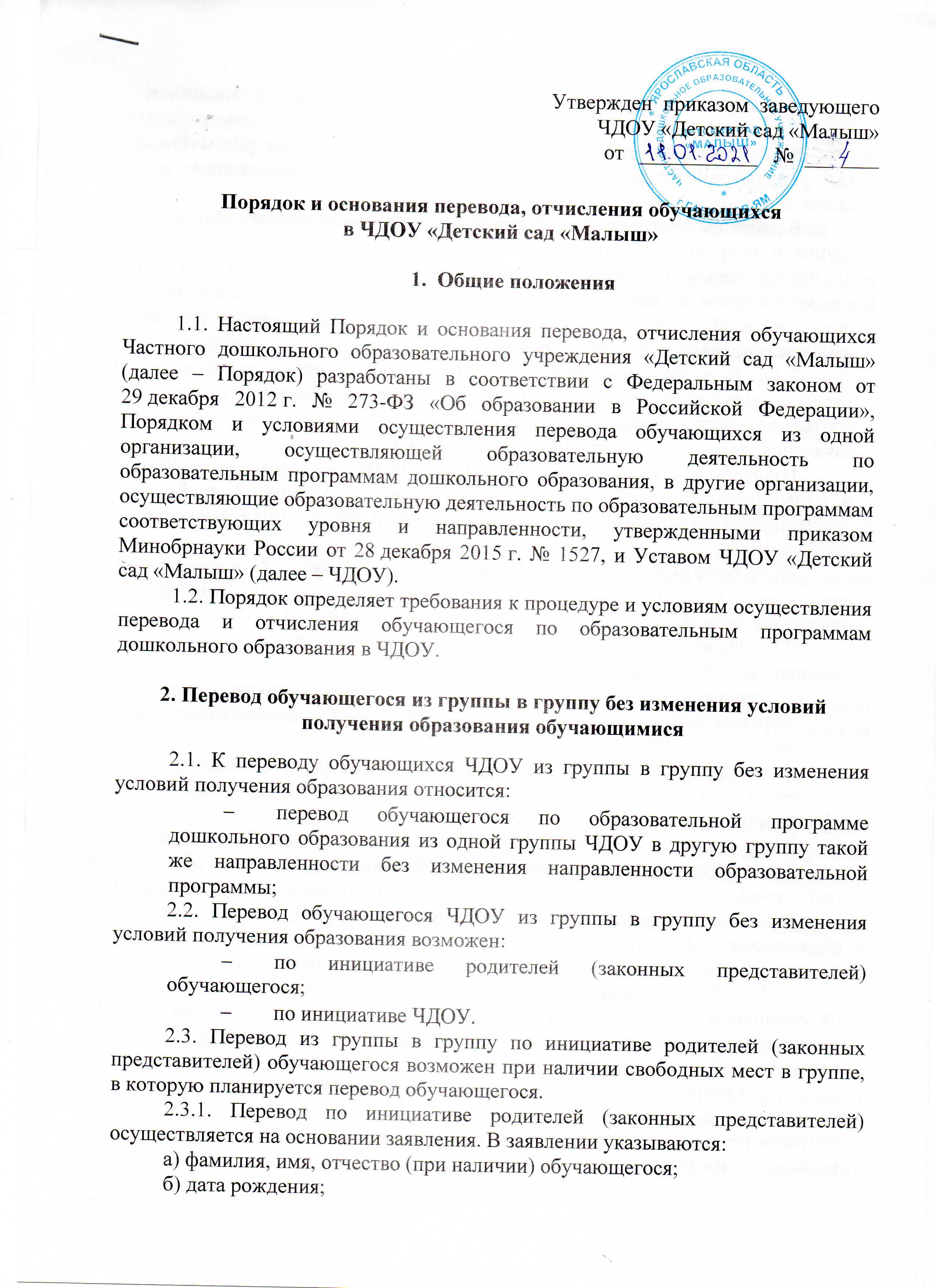 в) название и направленность группы, которую посещает обучающийся;г) название и направленность группы, в которую заявлен перевод.2.3.2. Заявление родителей (законных представителей) рассматривается заведующим или ответственным лицом, назначенным заведующим детским садом, в течение 14 дней.В переводе может быть отказано только при отсутствии свободных мест в группе, в которую заявлен перевод.2.3.3. Заведующий издает приказ о переводе обучающегося в течение 3 дней с момента принятия решения об удовлетворении заявления родителей (законных представителей) о переводе обучающихся ЧДОУ из группы в группу без изменения условий получения образования.2.3.4. В случае отсутствия свободных мест в группе, в которую заявлен перевод, заведующим или ответственным лицом на заявлении проставляется соответствующая отметка с указанием основания для отказа, даты рассмотрения заявления, должности, подписи и ее расшифровки.Родители (законные представители) обучающегося уведомляются об отказе в удовлетворении заявления в письменном виде в течение 3 дней с даты рассмотрения заявления. Копия уведомления об отказе хранится в личном деле обучающегося.Факт ознакомления родителей (законных представителей) обучающегося с уведомлением фиксируется на копии уведомления в личном деле обучающегося и заверяется личной подписью родителей (законных представителей).2.4. Перевод обучающегося (обучающихся) из группы в группу по инициативе ЧДОУ возможен в случае:а) изменения количества групп одинаковой направленности, реализующих образовательную программу одинакового уровня и направленности, в том числе путем объединения групп;2.4.1. Перевод обучающегося (обучающихся) ЧДОУ из группы в группу без изменения условий получения образования по инициативе детского сада оформляется приказом.При переводе должно быть учтено мнение и пожелания родителей (законных представителей) обучающегося (обучающихся) с учетом обеспечения требований законодательства к порядку организации и осуществления образовательной деятельности по образовательным программам дошкольного образования. Получение письменного согласия родителей (законных представителей) обучающегося (обучающихся) на такой перевод не требуется.2.4.2. Решение детского сада о предстоящем переводе обучающегося (обучающихся) с обоснованием принятия такого решения доводится до сведения родителей (законных представителей) обучающегося (обучающихся) не позднее чем за 14 дней до издания приказа о переводе.2.5. Обучающийся, родившийся в сентябре-декабре, может быть зачислен по желанию родителей (законных представителей) в группу по возрасту на 01 сентября текущего года или в группу детей на один год старше при наличии в ней свободного места.В группы могут включаться как дети одного возраста, так и дети разных возрастов (разновозрастные группы).По состоянию на 01 сентября каждого года заведующий издает приказ о комплектовании детей по возрастным группам на новый учебный год.Перевод обучающегося в другую образовательную организацию3.1. Перевод обучающегося в другую образовательную организацию осуществляется в порядке и на условиях определенных законодательством Российской Федерации:по инициативе родителей (законных представителей) обучающегося;в случае прекращения деятельности ЧДОУ, аннулировании лицензии на осуществления образовательной деятельности;в случае приостановления действия лицензии детского сада на осуществление образовательной деятельности.3.2. Заведующий издает приказ об отчислении обучающегося в порядке перевода в принимающую образовательную организацию в порядке, предусмотренном законодательством Российской Федерации. Договор об образовании, заключенный с родителями (законными представителями) обучающегося, расторгается на основании изданного приказа с даты отчисления обучающегося.Отчисление из детского сада4.1. Прекращение образовательных отношений (отчисление обучающегося) возможно по основаниям, предусмотренным законодательством Российской Федерации:а) в связи с получением образования (завершением обучения);б) досрочно по основаниям, установленным законом.4.2. При прекращении образовательных отношений в связи с получением образования (завершением обучения) при отсутствии оснований для перевода обучающегося в группу без реализации образовательной программы заведующий издает приказ об отчислении обучающегося.4.3. Досрочное прекращении образовательных отношений по инициативе родителей (законных представителей) осуществляется на основании заявления. В заявлении указываются:а) фамилия, имя, отчество (при наличии) обучающегося;б) дата рождения;в) название и направленность группы, которую посещает обучающийся;г) дата отчисления.4.3.1. Заведующий издает приказ об отчислении обучающегося в течение 3 дней с даты получения заявления, но не позднее даты отчисления, указанной в заявлении. В приказе указывается дата отчисления обучающегося.Договор об образовании, заключенный с родителями (законными представителями) обучающегося расторгается на основании изданного приказа с даты отчисления обучающегося.4.3.2. Заявление родителей (законных представителей) обучающегося об отчислении может быть отозвано в любой момент до даты отчисления, указанной в заявлении.4.4. Права и обязанности обучающегося, предусмотренные законодательством об образовании и локальными нормативными актами детского сада, прекращаются с даты его отчисления.